A Service of Worship, Praise and HopeWelcome to St. Timothy Saturday Evening Worship!May 11th, Seventh Weekend after EasterMother’s Day Weekend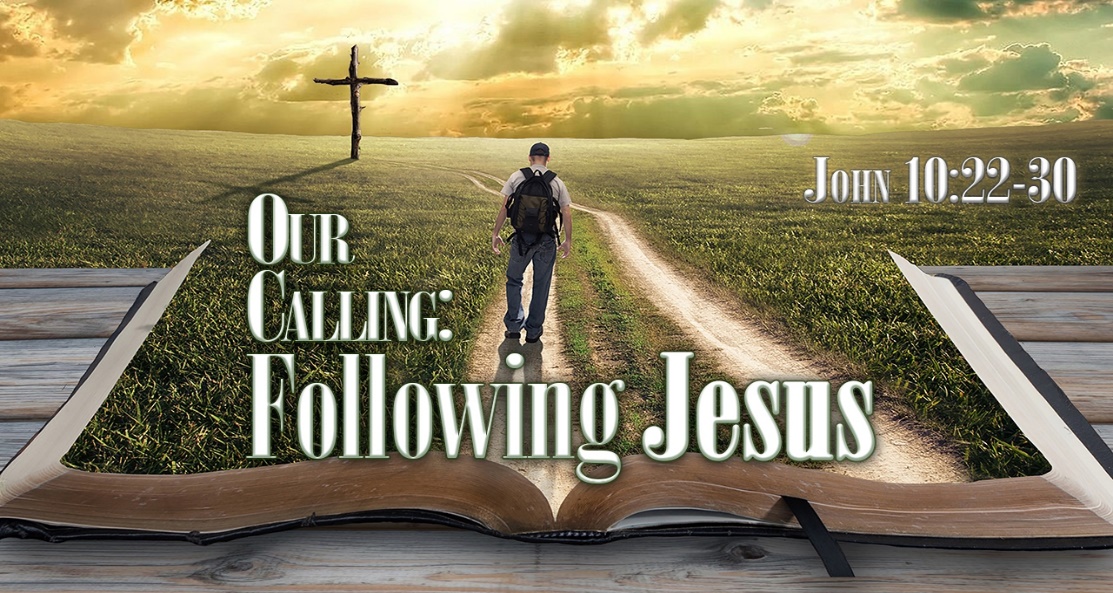 "Equip people to grow as Disciples faithfully serving our community"We are glad to have you worship with us.  All are welcome at communion.  If you need gluten-free – please tell Pastor Joanie when you go up for communion.  If you have any questions – just ask the Welcomer at the back of the sanctuary.Please note** if you use a pew envelope for your offering – please write your name on the envelope so that the financial secretaries can post it as a gift from you.  Thank You!WELCA Worship Participants – Mother’s Day, May 11th and 12th Ginny OwenMarsha GibsonNancy SchneiderWendy MaygerBarbara JohnsonSue NawrockiJoAnne OllenborgerBarbara CarsonJean FowlerMary SmorelCarol RulfsPatty CyrStephanie YeagerLynn DivelyNancy StrangeDiane MasonJennifer MessierKris HarperEileen HofstetterKathy GeerJackie GreggMary SchlumbergerDebbie Col ónErica WilsonWendy WhiteCarolyn FialkowskiSt  Timothy Worship Planning TeamThe Reverend Joan E. Holden 352-423-2554Parish Deacon, Frank HofstetterEric Mortensen, Director of MusicThe Altar Flowers are given by Diane Mason, in honor of Mother’s Day!This Week at St. Timothy'sMonday, May 13th 	PJ OFF, 10:30 – Ruth Circle @ Barbara Carson’s houseTuesday, May 14th  	9-12am – Food PantryWednesday, May 15th   	10 am – OT BS Thursday, May 16th    	9:30am – Prayer Group, 11:00 am – Miniatures, 4:30 - ChoirFriday, May 17th  			10 am – NT BSSaturday, May 18th  		4 pm – WorshipSunday, May 19th    	9 am – Worship, Children’s SS, 10:30 am – Sunday School, 10:30am - Aidan Graduation Celebration, 11-11:30 am – Drive Up Communion, 	Noon – Council MeetingRooted in the past and growing into the future, the church must always be reformed in order to live out the love of Christ in an ever-changing world. We celebrate the good news of God’s grace, that Jesus Christ sets us free every day to do this life-transforming work. Trusting in the freedom given to us in baptism, we pray for the church, that Christians will unite more fully in worship and mission.(from Sundays and Seasons for Reformation Weekend)Welcome and Sharing of Congregational NewsPrelude: Sing a New Song  W &P 125Preparation Hymn: Shout to the Lord   ELW 821 	 	Gathering Hymn:  Mothering God, You Gave Me Birth  ELW 7351	Mothering God, you gave me birth	in the bright morning of this world.	Creator, source of ev'ry breath,	you are my rain, my wind, my sun.2	Mothering Christ, you took my form,	offering me your food of light,	grain of life, and grape of love,	your very body for my peace.3	Mothering Spirit, nurt'ring one,	in arms of patience hold me close,	so that in faith I root and grow	until I flow'r, until I know.GreetingL – The joy of our risen Lord Jesus Christ, the compassion of God, and the creative power of th Holy Spirit be with you all.C - And also with you.Prayer of the DayGracious and glorious God, you have chosen us as your own, and by the powerful name of Christ you protect us from evil. By your Spirit transform us and your beloved world, that we may find our joy in your Son, Jesus Christ, our Savior and Lord, who lives and reigns with you and the Holy Spirit, one God, now and forever.Amen.Confession and ForgivenessL - Blessed be the Holy Trinity, + one God, whose name is majestic in all the earth, who rescues and heals in every time of trouble, who does all things well.	C – AmenL -  Let us come before God, seeking forgiveness and life.(Silence is kept for reflection and self-examination)L - Steadfast and saving God,C - Have mercy on us.  We confess to you all our sins and that in these continuing times of uncertainty and fear, we have trouble trusting you and feeling your presence.  Forgive us our sins, our doubts, our fears and lack of patience with others.  Strengthen our faith and help us to let your hope and light shine through us in these dark times.  We ask for mercy, wisdom and guidance, through Jesus Christ, our Savior and Lord.  Amen.L - In the name of + Jesus, the Son of God, receive mercy and find grace in your time of need.  God forgives your sins; God's love is healing balm for your wounds.  Rejoice, for God raises you up to new life in Christ.	C - AmenGreetingL - The joy of our Lord Jesus Christ, the compassion of God, and the creative power of the Holy Spirit be with you all.		C - And also with you.WordFirst Reading: Acts 1:15-17, 21-26In the days between Jesus’ ascension and Pentecost, Peter oversees the process whereby one of the members of the community of believers is chosen to be the twelfth apostle, in order to fill the vacancy created by Judas’s treachery and death.15In those days Peter stood up among the believers (together the crowd numbered about one hundred twenty persons) and said, 16“Friends, the scripture had to be fulfilled, which the Holy Spirit through David foretold concerning Judas, who became a guide for those who arrested Jesus—17for he was numbered among us and was allotted his share in this ministry.” 21So one of the men who have accompanied us during all the time that the Lord Jesus went in and out among us, 22beginning from the baptism of John until the day when he was taken up from us—one of these must become a witness with us to his resurrection.” 23So they proposed two, Joseph called Barsabbas, who was also known as Justus, and Matthias. 24Then they prayed and said, “Lord, you know everyone’s heart. Show us which one of these two you have chosen 25to take the place in this ministry and apostleship from which Judas turned aside to go to his own place.” 26And they cast lots for them, and the lot fell on Matthias; and he was added to the eleven apostles.A – Word of God!C – Words of Life!L – The Holy Gospel according to John, the 17th  ChapterC – Glory to you O Lord.Gospel: John 17:6-19In this reading the church hears Jesus’ words on the night before his death—his prayer for his disciples and for all who would believe in him through their words.[Jesus prayed:] 6“I have made your name known to those whom you gave me from the world. They were yours, and you gave them to me, and they have kept your word. 7Now they know that everything you have given me is from you; 8for the words that you gave to me I have given to them, and they have received them and know in truth that I came from you; and they have believed that you sent me. 9I am asking on their behalf; I am not asking on behalf of the world, but on behalf of those whom you gave me, because they are yours. 10All mine are yours, and yours are mine; and I have been glorified in them. 11And now I am no longer in the world, but they are in the world, and I am coming to you. Holy Father, protect them in your name that you have given me, so that they may be one, as we are one. 12While I was with them, I protected them in your name that you have given me. I guarded them, and not one of them was lost except the one destined to be lost, so that the scripture might be fulfilled. 13But now I am coming to you, and I speak these things in the world so that they may have my joy made complete in themselves. 14I have given them your word, and the world has hated them because they do not belong to the world, just as I do not belong to the world. 15I am not asking you to take them out of the world, but I ask you to protect them from the evil one. 16They do not belong to the world, just as I do not belong to the world. 17Sanctify them in the truth; your word is truth. 18As you have sent me into the world, so I have sent them into the world. 19And for their sakes I sanctify myself, so that they also may be sanctified in truth.”L - The Gospel of Our Lord!C - Praise to You O Christ!MessageHymn of the Day:	I Come with Joy  ELW  482I come with joy, a child of God, forgiven, loved, and free, the life of Jesus to recall in love laid down for me, in love laid down for me.I come with Christians far and near to find, as all are fed, the new community of love in Christ's communion bread, in Christ's communion bread.As Christ breaks bread and bids us share, each proud division ends. The love that made us, makes us one, and strangers now are friends, and strangers now are friends.The Spirit of the risen Christ, unseen, but ever near, is in such friendship better known,alive among us here, alive among us here.Together met, together bound by all that God has done, we'll go with joy, to give the world the love that makes us one, the love that makes us one.Apostles’ CreedI believe in God, the Father almighty,creator of heaven and earth.I believe in Jesus Christ, God’s only Son, our Lord,who was conceived by the Holy Spirit,born of the virgin Mary,suffered under Pontius Pilate,was crucified, died, and was buried;he descended to the dead.On the third day he rose again;he ascended into heaven,he is seated at the right hand of the Father,and he will come to judge the living and the dead.I believe in the Holy Spirit,the holy catholic church,the communion of saints,the forgiveness of sins,the resurrection of the body,and the life everlasting. Amen.Lord, listen to your children praying, Lord, send your Spirit in this place;Lord, listen to your children praying,send us love, send us pow'r, send us grace.Prayers of the People	(please stand, sit or kneel as you are able)Rejoicing that Jesus is risen and love has triumphed over fear, let us pray for the church, the world, and all those in need of good news.A brief silence.You sanctify us in your truth; your word is truth. Send your church out into the world to spread your love and joy. Embolden all bishops, pastors, and deacons (especially) to be faithful ministers of your word and sacraments. God of grace,			 hear our prayer.Your creation groans under the strain of pollution. Preserve melting glaciers and dwindling forests. Bolster those who work for climate justice and help us all to be good and faithful stewards of your creation. God of grace, 	hear our prayer.Your people seek wisdom, understanding, and peace. Guide all those who govern and inspire them to work on behalf of the most vulnerable in our midst. Keep safe first responders, those serving in the military, and those whose duty it is to protect others. God of grace, 	hear our prayer.Your children need your loving care. Protect them from all harm. Comfort those in any affliction (especially). Support those who grieve and bring solace to those near death. God of grace,     hear our prayer.Your Spirit lives within us here. Inspire the work of this congregation and unite us as one. Bless all the mothers in our midst, console those for whom this day is difficult, and gather us all under the care of your loving wings. God of grace,  hear our prayer.Here other intercessions may be offered.Your saints dwell with you in light. Keep us ever thankful for those who have gone before us in faith (especially). Inspire us by their witness. God of grace, 	hear our prayer.Into your hands, most merciful God, we commend all for whom we pray, trusting in your abiding love; through Jesus Christ, our resurrected and living Lord.   Amen.PeaceL- The Peace of the Lord be with you always.C – And also with you.We Share Christ’s PeaceOffering is Brought to the AltarOffering PrayerWe lift our voices, we lift our hands, we lift our lives up to you; we are an Offering.  Lord, use our voices, Lord, use our hands, Lord, use our lives, they are yours: we are an offering.  All that we have, all that we are, all that we hope to be, we give to you, we give to you. We lift our voices, we lift our hands, we lift our lives up to you; we are an offering, we are an offering.        Jesus’ Words of Promise and Gift of LifePastor:Dear Lord, Jesus Christ:in the night in which you were betrayed,You took bread, broke it and gave thanks,then you gave it to your disciples saying:take and eat, this is my body I am giving for you.Do this in remembrance of me.Again, after supper, Dear Lord Jesus, You took the cup, gave thanks and gave it for everyone to drink saying:this cup is the new covenant in my blood,I am shedding for you and for all people for the forgiveness of sin.Do this for the remembrance of me.  Amen.Our Lord's PrayerOur Father in heaven, hallowed be your name, your kingdom come, your will be done, on earth as in heaven. Give us today our daily bread. Forgive us our sins as we forgive those who sin against us. Save us from the time of trial and deliver us from evil. For the kingdom, the power, and the glory are yours, now and forever. Amen.Invitation to CommunionP: Come to this Table where God really does come to us!C: Thank You Jesus!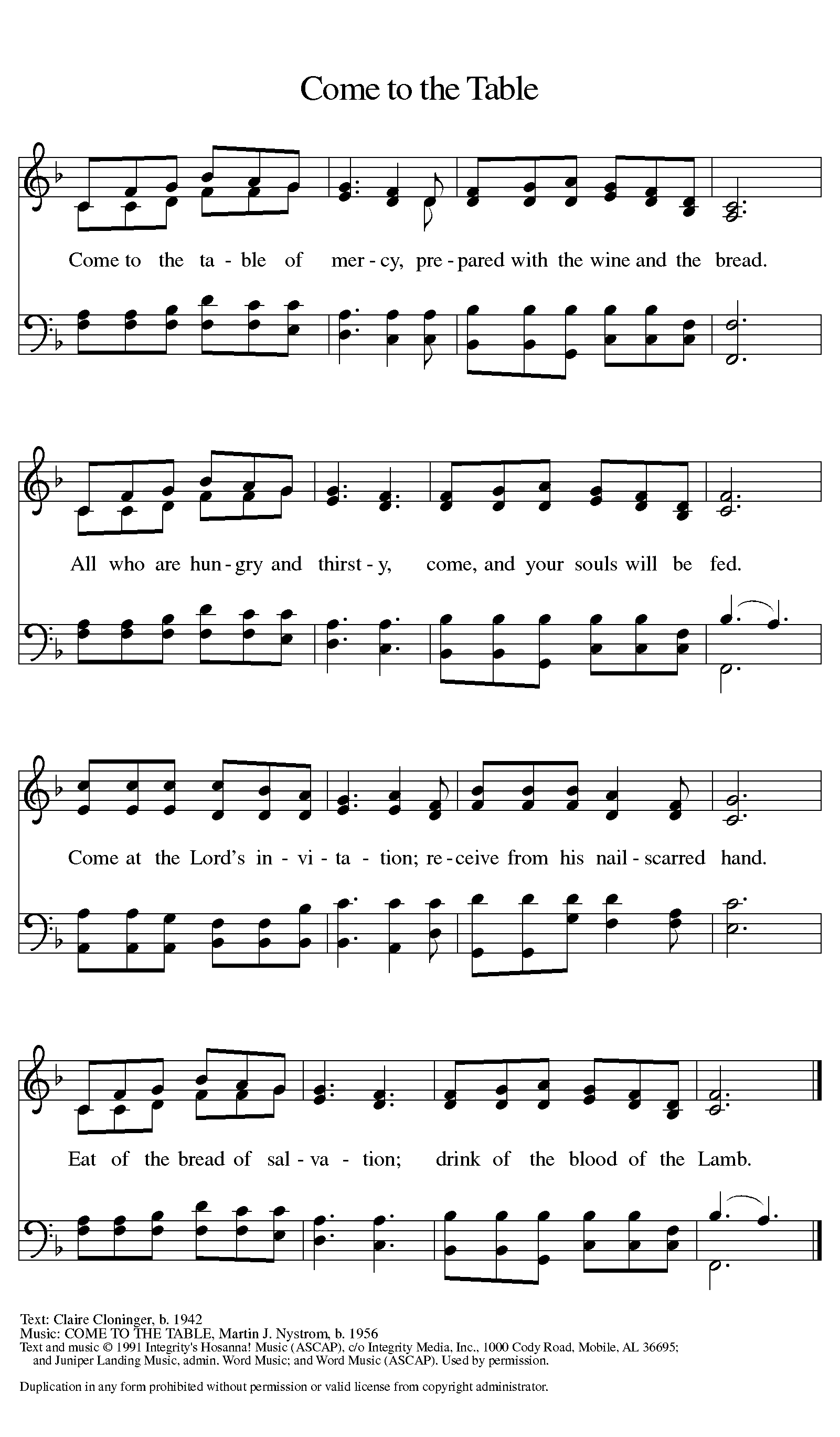 Distribution - Please come forward to receiveCommunion Anthem – Shepherd Me, O God  ELW 780								      Morning has Broken   W & P 98Shepherd Me, O God  ELW 780RefrainShepherd me, O God, beyond my wants,beyond my fears, from death into life.1	God is my shepherd, so nothing shall I want,I rest in the meadows of faithfulness and love,I walk by the quiet waters of peace.  Refrain2	Gently you raise me and heal my weary soul,	you lead me by pathways of righteousness and truth,	my spirit shall sing the music of your name.  Refrain3	Though I should wander the valley of death,I fear no evil, for you are at my side,your rod and your staff, my comfort and my hope.  Refrain4	You have set me a banquet of love in the face of hatred,crowning me with love beyond my pow'r to hold.  Refrain5	Surely your kindness and mercy follow me all the days of my life;I will dwell in the house of my God forevermore.  RefrainL - Now may the body and blood of our Lord Jesus Christ strengthen you and keep you in his grace!  C – Thank You Jesus!Prayer After CommunionGod for whom we wait, you come to us in the broken bread and the cup we share.  Make us ready always to welcome Christ into our hearts and send us forth to be your people in the world, announcing your coming among us in Jesus Christ our Lord.  Amen. SendingBlessingL - God Almighty send you light and truth to keep you all the days of your lives.  The hand of God protect you; the holy angels accompany you; and the blessing of almighty God, the Father, the ☩ Son, and the Holy Spirit, be with you now and forever.  	C -Amen.	Sending Hymn:  Nunc Dimittis and Benediction(See next page)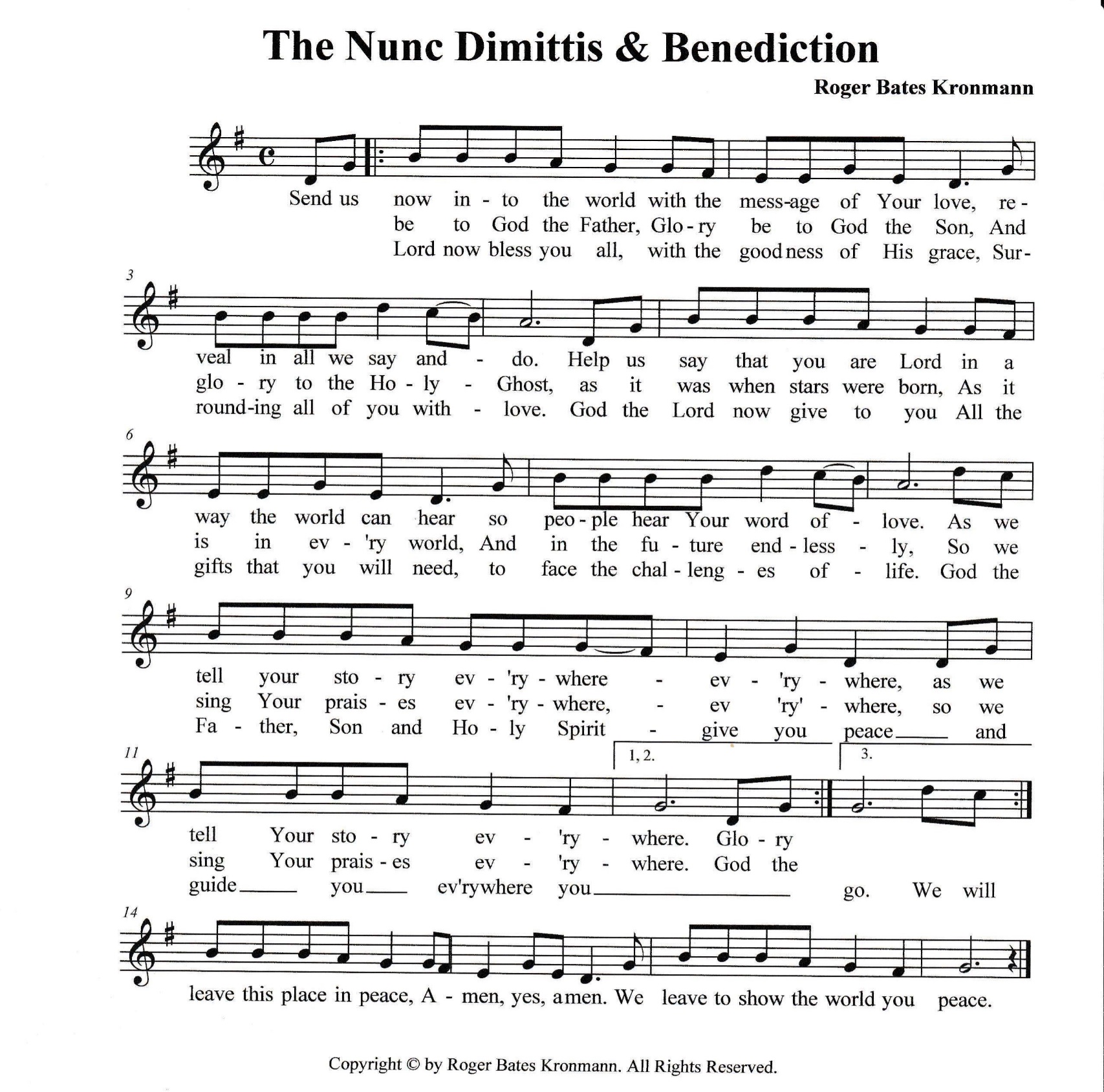 DismissalL:  Go in peace.  Proclaim the Good News – Christ is Risen!C:  By the Grace of God we will – Alleluia!Postlude:	   Emmanuel W &P 36Unless otherwise noted, materials used in this bulletin are: From Sundays and Seasons.com. Copyright 2015 Augsburg Fortress. All rights reserved. Reprinted by permission under Augsburg Fortress Liturgies Annual License #SAS028635.  Music is reprinted under OneLicense.Net  #A712074  and/or Augsburg Fortress #SBL12176H.  Scripture, unless otherwise noted, is from the New Revised Standard Version Bible, Copyright © 1989, Division of Christian Education of the National Council of the Churches of Christ in the United States of America. Used by permission. All rights reserved.RemembranceMatthias, ApostleMatthias was the apostle added to the Twelve after Jesus' resurrection, as a replacement for the dead Judas Iscariot. He had traveled among the followers of Jesus throughout the Lord's ministry. Formerly commemorated on February 24, Matthias's celebration is moved to May 14 in agreement with most Western calendars.Announcements for May 11th and 12th ATTENDANCE Saturday, May 4th, 4pm	22Sunday, May 5th, 9am		32Drive-Up Communion		  3					        57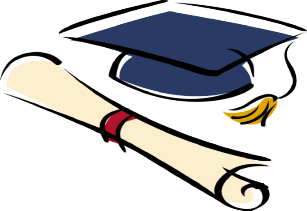 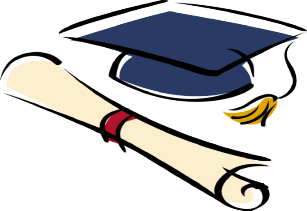        CELEBRATIONPlease join our St. Timothy Family as we congratulate and celebrate the high school graduation of Aidan Sisneros during our Coffee Fellowship, following the service, on Sunday, May 19,2024.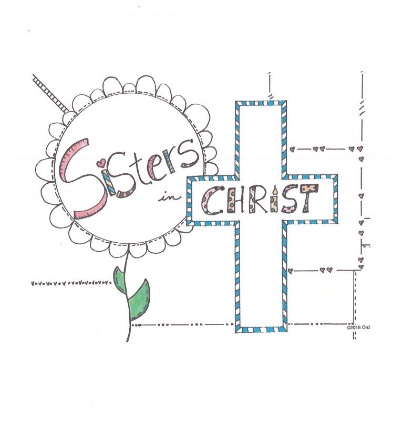 WELCA’SSISTERS IN CHRIST LUNCHEONTuesday, May 21, 2024, at 12 noonATTENDANCE & DESSERT SIGN-UP SHEET on WELCA Board. JOIN US FOR A MEMORIAL DAY SERVICE AT 10AM ON MONDAY, MAY 27TH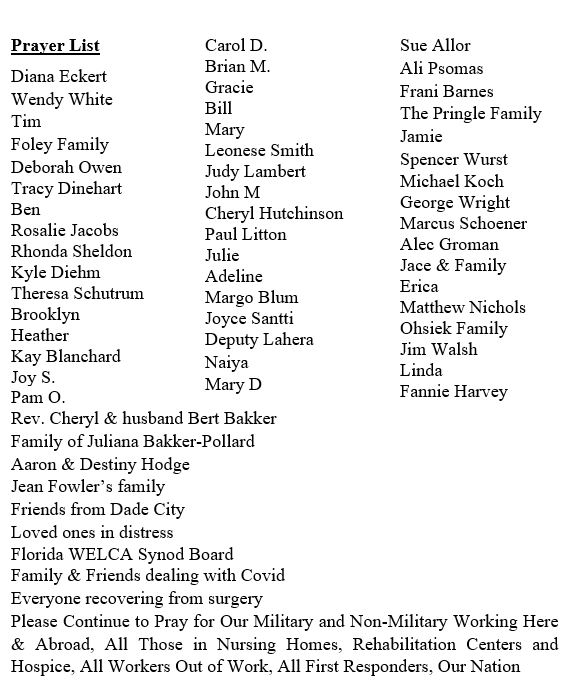 